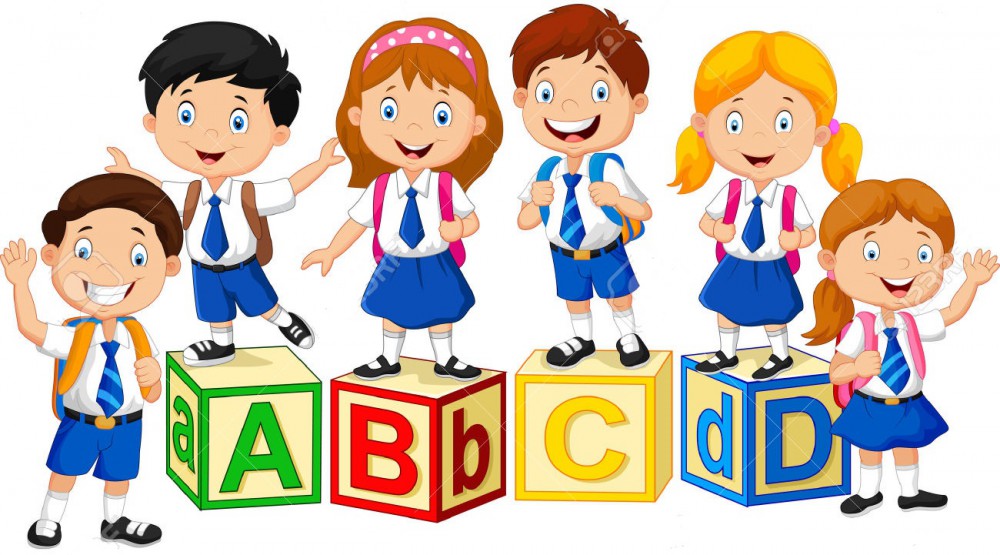 Iskolai beíratásTájékoztatjuk a kedves szülőket, hogy a 2024/2025. tanév 1. osztályaiba történő iskolai beíratás rendje a következő:A www.szirka.hu honlapon letölthető Jelentkezési lap (lehetőség szerint plébánosi/lelkészi ajánlással) beérkezési határideje: 2023. április 10. (Cím: titkarsag@szirka.hu / 2900 Komárom, Bajcsy-Zsilinszky út 15.)Április 11-12-én telefonon időpontot egyeztetünk a jelentkezők szüleivel az április 15-16-án tartandó ismerkedő beszélgetésre.  Az iskolai beíratás időpontja: 2024. április 18. (csütörtök) 8.00 – 18.00 óráig2024. április 19. (péntek)	  8.00 – 18.00 óráig